Lebensverlauf für Alterspunkt-Einordnung		
                                             Ungefähr 5 der besonders wichtigen Ereignisse oder Epochen in Ihrem Leben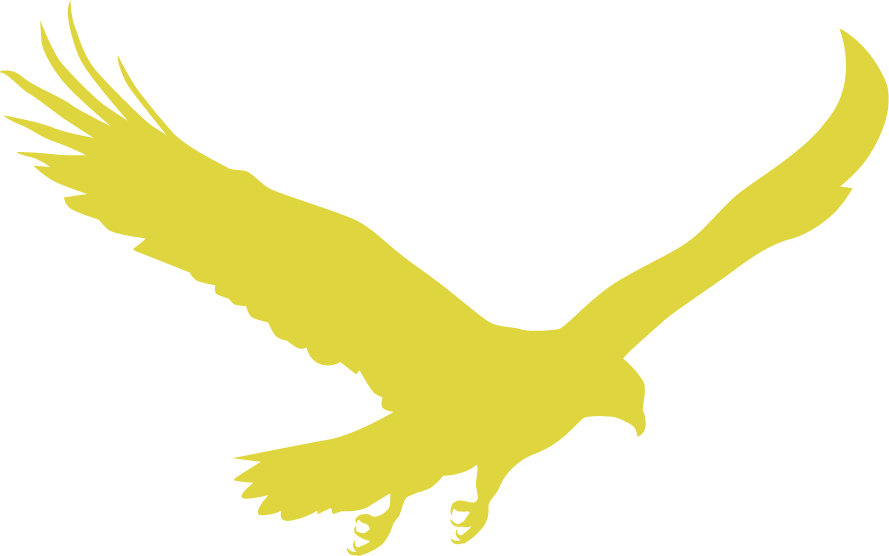 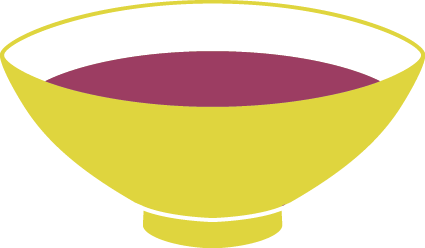 Jahr(e)AlterEreignisEreignisWie erlebt?Für UDB: AP
Planeten / Zeichen / Haus / AspektfigurJahr(e)AlterPrivat
Familie / BeziehungenBeruflichWie erlebt?Für UDB: AP
Planeten / Zeichen / Haus / Aspektfigur